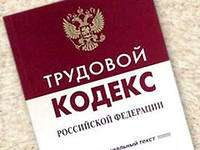 ПАМЯТКАо порядке защиты трудовых прав работающих граждан в случаях невыплаты заработной платы, выплаты заработной платы в «конвертах», ниже установленного минимального размера оплаты труда, а также не оформлении трудовых договоровСогласно части 1 статьи 2 Трудового кодекса Российской Федерации работник имеет право на своевременную и в полном размере выплату заработной платы, не ниже установленного федеральным законом минимального размера оплаты труда.Нарушением трудовых прав является:1.  Несвоевременная выплата заработной платы;2.  Выплата заработной платы в «конвертах»;3. Оплата труда ниже размера минимального размера оплаты труда в Российской Федерации, установленного Федеральным законом от 19.06.2000 № 82-ФЗ «О минимальном размере оплаты труда» (с 01.01.2022 года составляет 13890 руб.).Если трудовые права нарушены, Вы вправе обратиться:в прокуратуру по месту нахождения работодателя (адрес Прокуратуры Тбилисского района: 352360, Краснодарский край, ст.Тбилисская, ул.Октябрьская, 186, тел. 8(86158) 3-26-33, адрес в интернете: http://prokuratura-krasnodar.ru);в государственную инспекцию труда в Краснодарском крае номер телефона «горячей линии» – 8(861)-991-09-55;в министерство труда и социального развития Краснодарского края,  номер телефона «горячей линии» 8(861)-252-33-15); в администрацию муниципального образования Тбилисский район по месту нахождения работодателя, тел. 8(86158) 3-24-76.Телефон «горячей линии» министерства экономики Краснодарского края:8 (861) 210-70-50